Паспорт программы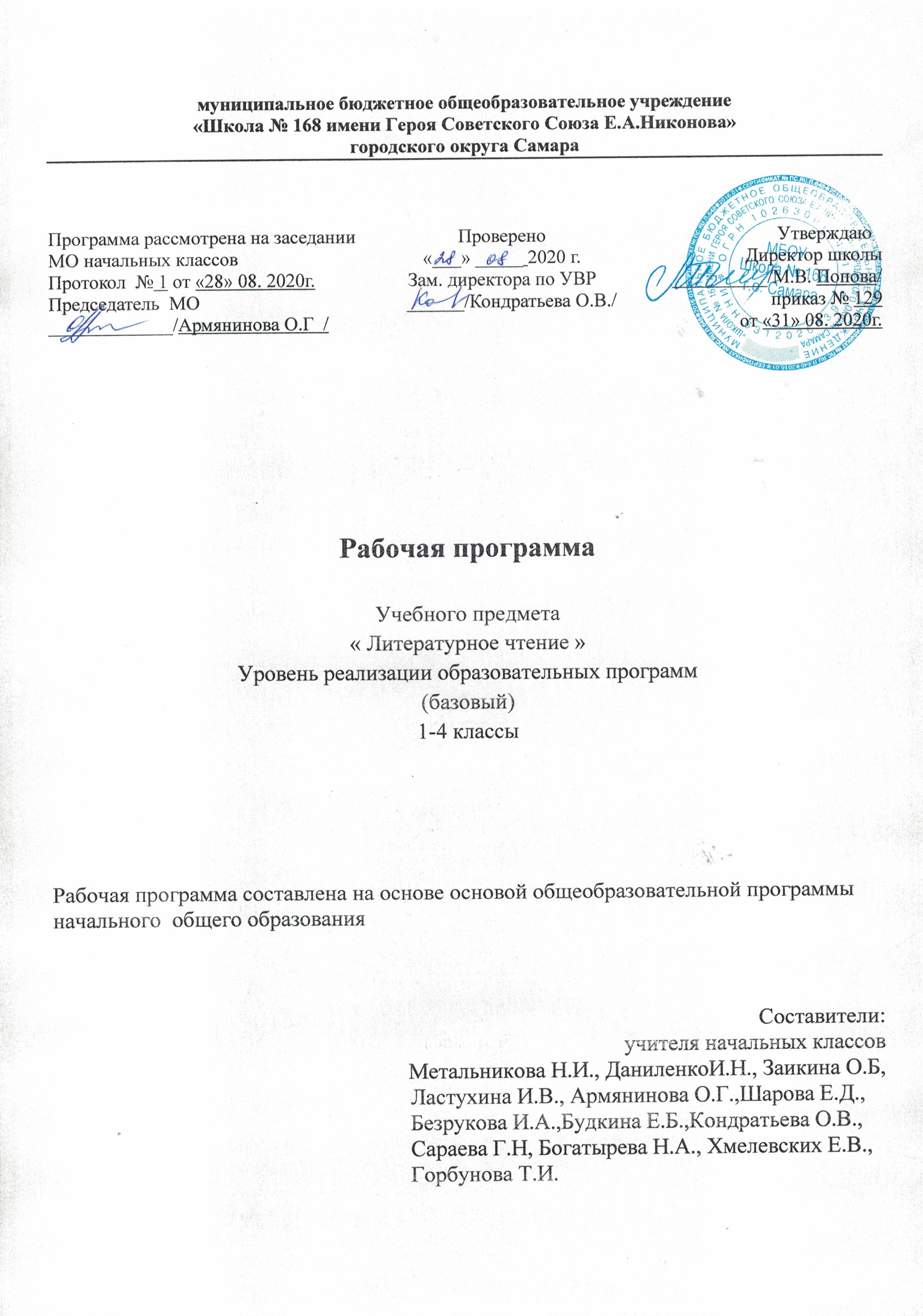 Программа по литературному чтению НООПояснительная запискаРабочая программа по предмету «Литературное чтение» разработана на основании:Федерального государственного образовательного стандарта начального общего образования, утверждённого приказом Министерства образования и науки РФ от 06.10.2009 №373 (в ред. Приказа № 1576 от 31.12.15)Примерной основной образовательной программы начального общего образования (в ред. от 28.10.2015)ООП НОО МБОУ Школы № 168 г.о. СамараПримерные рабочие программы общеобразовательных учреждений авторов Л.Ф. Климановой,В.Г. Горецкого, М.В. Головановой «Литературное чтение. 1-4 классы» (учебно- методический комплект «Школа России») 2019.Литературное чтение - один из основных предметов в обучении младших школьников. Он формирует общеучебный навык чтения и умение работать с текстом, пробуждает интерес к чтению художественной литературы и способствует общему развитию ребенка.его духовно-нравственному и эстетическому воспитанию.В процессе освоения курса у младших школьников повышается уровень коммуникативной культуры: формируются умения составлять диалоги, высказывать собственное мнение, строить монолог в соответствии с речевой задачей, работать с различными видами текстов, самостоятельно пользоваться справочным аппаратом учебника, находить информацию в словарях, справочниках и энциклопедиях.На уроках литературного чтения формируется читательская компетентность, помогающая младшему школьнику осознать себя грамотным читателем, способным к использованию читательской деятельности для своего самообразования. Грамотный читатель обладает потребностью в постоянном чтении книг, владеет техникой чтения и приемами работы с текстом, пониманием прочитанного и прослушанного произведения, знанием книг, умением их самостоятельно выбрать и оценить.Курс литературного чтения пробуждает интерес учащихся к чтению художественных произведений. Внимание начинающего читателя обращается на словесно - образную природу художественного произведения, на отношение автора к героям и окружающему миру, на нравственные проблемы, волнующие писателя. Младшие школьники учатся чувствовать красоту поэтического слова, ценить образность словесного искусства.Изучение курса литературного чтения в начальной школе с русским (родным) языком обучения направлено на достижение следующих целей:овладение осознанным, правильным, беглым и выразительным чтением как базовым навыком в системе образования младших школьников; формирование читательского кругозора и приобретение опыта самостоятельной читательской деятельности; совершенствование всех видов речевой деятельности; приобретение умения работать с разными видами информации;развитие художественно-творческих и познавательных способностей, эмоциональной отзывчивости при чтении художественных произведений; формирование эстетического отношения к искусству слова; овладение первоначальными навыками работы с учебными и научно-познавательными текстами;воспитание интереса к чтению и книге; обогащение нравственного опыта младших школьников; формирование представлений о добре и зле; развитие нравственных чувств; уважение к культуре народов многонациональной России и других стран.Приоритетной целью обучения литературному чтению в начальной школе является формирование читательской компетентности младшего школьника, осознание себя как грамотного читателя, способного к творческой деятельности. Читательская компетентность определяется владением техникой чтения, приемами понимания прочитанного и прослушанного произведения, знанием книг и умением самостоятельно их выбирать, сформированностью духовной потребности в книге как средстве познания мира и самопознания.Программа нацелена на решение следующих задач:развивать у детей способность полноценно воспринимать художественное произведение, сопереживать героям, эмоционально откликаться на прочитанное; учить детей чувствовать и понимать образный язык художественного произведения, выразительные средства, создающие художественный образ, развивать образное мышление учащихся;формировать умение воссоздавать художественные образы литературного произведения, развивать творческое и воссоздающее воображение учащихся, и особенно ассоциативное мышление;развивать поэтический слух детей, накапливать эстетический опыт слушания произведений изящной словесности, воспитывать художественный вкус;формировать потребность в постоянном чтении книги, развивать интерес к литературному творчеству, творчеству писателей, создателей произведения словесного искусства;обогащать чувственный опыт ребенка, его реальные представления об окружающем мире и природе;формировать эстетическое отношение ребенка к жизни, приобщая его к классике художественной литературы;-обеспечивать достаточно глубокое понимание содержания произведений различного уровня сложности;расширять кругозор детей через чтение книг различных жанров, разнообразных по содержанию и тематике, обогащать нравственный – эстетический и познавательный опыт ребенка;обеспечивать развитие речи школьников и активно формировать навыкам чтения и речевые умения;работать с различными типами текстов;создавать условия для формирования потребности в самостоятельном чтении художественных произведений, формировать « читательскую самостоятельность».Место курса в учебном планеКурс « Литературное чтение» рассчитан на 506 часов. В 1 классе на изучение литературного чтения отводится 92 часа « Обучение грамоте» (4 часа в неделю, 33 учебные недели) и 40 часов « Литературное чтение» (4 часа в неделю, 10 учебных недель). Во 2 классе 136 часов (4 часа в неделю, 34 учебные недели в каждом классе). В 3 классе 136 часов (4 часа в неделю, 34 учебные недели). В 4 классе 102 часа (3 часа в неделю, 34 учебные недели).Общая характеристика курсаКурс состоит из двух блоков « Литературное чтение. Обучение грамоте» и « Литературное чтение».Первый блок состоит из трех периодов: добукварного( подготовительного), букварного ( основного) и послебукварного (заключительного).Добукварный период является в систему литературного образования и охватывает изучение первых гласных звуков и их буквенных обозначений. Его содержание направлено на создание мотивации к учебной деятельности, развитие интереса к самому процессу чтения. Особое внимание на этом этапе уделяется начального уровня развитотсти устных форм речи у каждого ученика, особенно слушания и говорения.Содержание букварного периода охватывает изучение согласных звуков и их буквенных обозначений; последующих гласных звуков и букв, и их обозначающих; знакомство с гласными звуками, обозначающими два звука;знакомство с буквами, не обозначающими звуков. Специфическая особенность этого этапа заключается в непосредственном обучении чтению, усвоению его механизма. Учащиеся осваивают два вида чтения: орфографическое (« читаю, как написано») и орфоэпическое («читаю, как говорю»); работают со слоговыми таблицами и слогами- слияниями.Послебукварный период (заключительный)- повторительно - обобщающий этап. На данном этапе обучения грамоте осуществляется постепенный переход к чтению целыми словами, формируется умение читать про себя, развиваются и совершенствуются процессы сознательного , правильного, темпового и выразительного чтения слов, предложений, текстов. Учащиеся знакомятся с речевым этикетом на основе чтения и разыгрывания ситуаций общения. Обучение элементам фонетики, лексики, грамматики идет параллельно с формированием коммуникативно- речевых умений и навыков, с развитием творческих способностей детей. В этот период дети начинают читать литературные тексты и включаются в проектную деятельность по подготовке « Праздника букваря», в ходе которой происходит осмысление знаний, полученных в период обучения грамоте.«Литературное чтение» как систематический курс начинается с 1 класса сразу после обучения грамоте.Раздел «Круг детского чтения» включает произведения устного творчества народов России и зарубежных стран, произведения классиков отечественной и зарубежной литературы, современных писателей России и других стран (художественные и научно- познавательные). Программа включает все основные литературные жанры: сказки, стихи, рассказы, басни и драматические произведения.Учащиеся работают с книгами, учатся выбирать их по своим интересам. Новые книги пополняют знания об окружающем мире, жизни сверстников, об их отношении друг к другу, к Родине. В процессе обучения обогащается социально-нравственный и эстетический опыт ребенка, формируя у школьников читательскую самостоятельность.Программа предусматривает знакомство с книгой как источником различного вида информации и формирование библиографических умений.Раздел «Виды речевой и читательской деятельности» включает все виды речевой и читательской деятельности (умение читать, слушать, говорить и писать) и работу с разными видами текстов. Раздел направлен на формирование речевой культуры учащихся, на совершенствование коммуникативных навыков, главным из которых является навык чтения.Раздел «Опыт творческой деятельности» раскрывает приемы и способы деятельности, которые помогут учащимся адекватно воспринимать художественное произведение и проявлять собственные творческие способности. При работе с художественным текстом используется жизненный, конкретно- чувственный опыт ребенка и активизируются образныепредставления, возникающие у него в процессе чтения, развивается умение воссоздавать словесные образы в соответствии с авторским текстом. Такой подход обеспечивает полноценное восприятие литературного произведения, формирование нравственно-эстетического отношения к действительности. Учащиеся выбирают произведения для чтения по ролям, словесного рисования, инсценирования и декламации, выступают в роли актеров, режиссеров и художников. Они пишут изложения и сочиняют стихи и сказки, у них развивается интерес к литературному творчеству писателей, создателей произведений словесного искусства.Личностные, метапредметные и предметные результаты освоения предмета, курсаЛичностные результатыУважительно относиться к культуре и искусству других народов нашей страны и мира в целом;понимать роли культуры и искусства в жизни человека;уметь наблюдать и фантазировать при создании образных форм;иметь эстетическую потребность в общении с природой, в творческом отношении к окружающему миру, в самостоятельной практической творческой деятельности;уметь сотрудничать с товарищами в процессе совместной деятельности, соотносить свою часть работы с общим замыслом;уметь обсуждать и анализировать собственную художественную деятельность и работу одноклассников с позиций творческих задач данной темы, с точки зрения содержания и средств его выражения.-Чувство гордости за свою Родину, российский народ и историю России, сознание своей этической и национальной принадлежности, формирование ценностей многонационального российского общества; становление гуманистических и демократических ценностных ориентаций.Уважительное отношение к иному мнению, истории и культуре других народов. Овладение начальными навыками адаптации в динамично изменяющимся и развивающимся мире.Принятие и освоение социальной роли обучающегося, развитие мотивов учебной деятельности и формирование личностного смысла учения.Развитие самостоятельности и личной ответственности за поступки в том числе в информационной деятельности, на основе представлений о нравственных нормах, социальной справедливости и свободе.Уважительное отношение к иному мнению, истории и культуре других народов.Установка на безопасный.здоровый образ жизни, мотивация к творческому труду, к работе на результат, бережное отношение к материальным и духовным ценностям.Метапредметные	результатыРегулятивные УДДСпособность понимать, принимать и сохранять учебную задачу, соответствующую обучения, ориентироваться в учебном материале, содержащем средства для ее решения.Сформированность на начальном этапе умений планировать действия в соответствии с поставленной задачей.Начальный уровень сформированности умений проводить самоконтроль и самооценку результатов своей учебной деятельности.Формирование умения планировать, контролировать и оценивать учебные действия в соответствии с поставленной задачей и условиями её реализации, определять наиболее эффективные способы достижения результата.Познавательные УДДУмение осознанно читать, строить речевые высказывания.Овладение навыками смыслового чтения текстов различных стилей и жанров в соответствии с целями и задачами: умение осознанно строить речевоевысказывание в соответствии с задачами коммуникации и составлять тексты в устной форме.Начальное освоение способов решения задач творческого и поискового характера.Начальные умения излагать свое мнение и аргументировать.Начальный уровень овладения логическими действиями сравнения анализа синтеза обобщения, классификации по разным признакам на доступном материале.Овладение начальными сведениями о сущности и особенностях объектов и процессов в соответствии с содержанием учебного предмета.Овладение базовыми предметными и межпредметными понятиями,отражающие существенные связи и отношения между объектами и процессами. Умение осознанно читать, строить речевые высказывания.Овладение навыками смыслового чтения текстов различных стилей и жанров в соответствии с целями и задачами: умение осознанно строить речевоевысказывание в соответствии с задачами коммуникации и составлять тексты в устной форме.Овладение логическими действиями сравнения, анализа, синтеза обобщения классификации по родовидовым признакам, установления аналогий и причинно- следственных связок построения рассуждений, отнесения к известным понятиям.Умения излагать свое мнение и аргументировать. Коммуникативные УДДАктивное использование речевых средств и средств для решения коммуникативных и познавательных задач.Готовность слушать собеседника и вести диалог; готовность признать возможность существования различных точек зрения и права каждого иметь свою; излагать свое мнение и аргументировать свою точку зрения.Умение определять общую цель и пути ее достижения.Умение договариваться о распределении функций и ролей в совместной деятельности, осуществлять взаимный контроль в совместной деятельности, адекватно оценивать собственное поведение и поведение окружающих. использование речевых средств и средств для решения коммуникативных и познавательных задач.Предметные результатыПервоначальное представление о единстве и многообразии языкового и культурного пространства России, о языке как основе национального самосознания.Позитивное отношение к правильной письменной и устной речи как показателям общей культуры и гражданской позиции человека.Умение ориентироваться в целях и задачах, средствах и условиях общения, выбирать адекватные языковые средства для успешного решения коммуникативных задач при составлении нескольких несложных монологических высказываний.Овладение учебными действиями с языковыми единицами и формирование умений использовать знания для решения познавательных, практических и коммуникативных задач.Понимание литературы как явление национальной и мировой культуры, средства сообщения и передачи нравственных ценностей и традиций.Осознание значимости чтения для личного развития; формирование представлений о ее людях, окружающем мире, культуре, первоначальных этических представлений, о добре и зле, дружбе, честности.Умение самостоятельно выбирать интересующую литературу, пользоваться справочными источниками для понимания и получения дополнительной информации, составляя самостоятельно краткую аннотацию.Умение использовать простейшие виды анализа различных текстов: устанавливать причинно – следственные связи и определять главную мысль произведения, делить текст на части, озаглавливать их, составлять простой план, находить средства выразительности, пересказывать произведение.Умение работать с разными видами текстов, находить характерные особенности научно-познавательных, учебных и художественных произведений. На практическом уровне овладеть некоторыми видами письменной речи (повествование – создание текста по аналогии, рассуждение – письменный ответ на вопрос, описание – характеристика героев). Умение написать отзыв на прочитанное произведение.Развитие художественно-творческих способностей, умение создавать собственный текст на основе художественного произведения, репродукции картин художников, иллюстраций, на основе личного опыта.Реализация программы обеспечивает достижение выпускниками на- чальной школы следующих личностных, метапредметных и предметных результатов:Личностные результаты:формирование чувства гордости за свою Родину, её историю, российский народ, становление гуманистических и демократических ценностных ориентации многонационального российского общества;формирование средствами литературных произведений целостного взгляда на мир в единстве и разнообразии природы, народов, культур и религий;воспитание художественно-эстетического вкуса, эстетических потребностей, ценностей и чувств на основе опыта слушания и заучивания наизусть произведений художественной литературы;развитие этических чувств, доброжелательности и эмоционально нравственной отзывчивости, понимания и сопереживания чувствам других людей;формирование уважительного отношения к иному мнению, истории и культуре других народов, выработка умения терпимо относится к людям иной национальной принадлежности;овладение начальными навыками адаптации к школе, школьному коллективу;принятие и освоение социальной роли обучающегося, развития мотивов учебной деятельности и формирование личностного смысла учения;развитие самостоятельности и личной ответственности за сноп по ступки на основе представлений о нравственных нормах общения;развитие навыков сотрудничества со взрослыми и сверстниками в разных социальных ситуациях, умения избегать конфликтов и находить выходы из спорных ситуаций, умения сравнивать поступки героев литературных произведений со своими собственными поступками, осмысливать поступки героев;наличие мотивации к творческому труду и бережному отношению к материальным и духовным ценностям, формирование установки на безопасный, здоровый образ жизни.Метапредметные результаты:овладение способностью принимать и сохранять цели и задачи учебной деятельности, поиска средств её осуществления;освоение, способами решения проблем творческого и поискового характера;формирование умения планировать, контролировать и оценивать учебные действия в соответствии с поставленной задачей и условиями её реализации, определять наиболее эффективные способы достижения результата;формирование умения понимать причины успеха/неуспеха учебной деятельности и способности конструктивно действовать даже в ситуациях неуспеха;использование знаково-символических средств представления информации о книгах;активное использование речевых средств для решения коммуникативных и познавательных задач;использование различных способов поиска учебной информации в справочниках, словарях, энциклопедиях и интерпретации информации в соответствии с коммуникативными и познавательными задачами;овладение навыками смыслового чтения текстов в соответствии с целями и задачами, осознанного построения речевого высказывания в соответствии с задачами коммуникации и составления текстов в устной и письменной формах;овладение логическими действиями сравнения, анализа, синтеза, обобщения, классификации по родовидовым признакам, установления причинно- следственных связей, построения рассуждений;готовность слушать собеседника и вести диалог, признавать различные точки зрения и право каждого иметь и излагать своё мнение и аргументировать свою точку зрения и оценку событий;умение договариваться о распределении ролей в совместной деятельности, осуществлять взаимный контроль в совместной деятельности, общей цели и путей её достижения, осмысливать собственное поведение и поведение окружающих;готовность конструктивно разрешать конфликты посредством учетаинтересов сторон и сотрудничества.Предметные результаты:понимание литературы как явления национальной и мировой литературы, средства сохранения и передачи нравственных ценностей и традиций;осознание значимости чтения для личного развития; формирование представлений о Родине и ее людях, окружающем мире, культуре, первоначальных этических представлений, понятий о добре и зле, дружбе, честности; формирование потребности в систематическом чтении;достижение необходимого для продолжения образовании уровня читательской компетентности, общего речевого развития, т. е. овладение чтением вслух и про себя, элементарными приёмами анализа художественных, научно-познавательных и учебных текстов с использованием элементарных литературоведческих понятий;использование разных видов чтения изучающее (смысловое, выборочное, поисковое); умение осознанно воспринимать и оценивать содержание и специфику различных текстов, участвовать в их обсуждении и давать и обосновывать нравственную оценку поступков героем;умение самостоятельно выбирать интересующую литературу пользоваться справочными источниками для понимания и получения дополнительной информации, составляя самостоятельно краткую аннотацию;умение использовать простейшие виды анализа различных текстов: устанавливать причинно-следственные связи и определять главную мысль произведения, делить текст на части, озаглавливать их, составлять простой план, находить средства выразительности, пересказывать произведение;умение работать с разными видами текстов, находить характерные особенности научно-познавательных, учебных и художественных произведений. На практическом уровне овладеть некоторыми видами письменной речи (повествование — создание текста по аналогии, рассуждение - письменный ответ на вопрос, описание — характеристика героев). Умение написать отзыв на прочитанное произведение;развитие художественно-творческих способностей, умение создавать собственный текст на основе художественного произведения, репродукции картин художников, иллюстраций, на основе личного опыта.Содержание учебного предмета, курсаВиды речевой и читательской деятельности Умение слушать (аудирование)Восприятие на слух звучащей речи (высказывание собеседника, слушание различных текстов). Адекватное понимание содержания звучащей речи, умение отвечать на вопросы по содержанию прослушанного произведения, определение последовательности событий, осознание цели речевого высказыва- ния, умение задавать вопросы по прослушанному учебному, научно- познавательному и художественному произведениям.Развитие умения наблюдать за выразительностью речи, за особенностью авторского стиля.ЧтениеЧтение вслух. Ориентация на развитие речевой культуры учащихся формирование у них коммуникативно-речевых умений и навыков.Постепенный переход от слогового к плавному, осмысленному, правильному чтению целыми словами вслух. Темп чтения, позволяющий осознать текст. Постепенное увеличение скорости чтения. Соблюдение орфоэпических иинтонационных норм чтения. Чтение предложений с интонационным выделением знаков препинания. Понимание смысловых особенностей разных по виду и типу текстов, передача их с помощью интонирования. Развитие поэтического слуха. Воспитание эстетической отзывчивости на произведение. Умение самостоятельно подготовиться к выразительному чтению небольшого текста (выбрать тон и темп чтения, определить логические ударения и паузы).Развитие умения переходить от чтения вслух и чтению про себя.Чтение про себя. Осознание смысла произведения при чтении про себя (доступных по объёму и жанру произведений). Определение вида чтения (изучающее, ознакомительное, выборочное), умение находить в тексте необходимую информацию, понимание её особенностей.Работа с разными видами текстаОбщее представление о разных видах текста: художественном, учебном, научно-популярном — и их сравнение. Определение целей создания этих видов текста. Умение ориентироваться в нравственном содержании художественных произведении, осознавать сущность поведения героев.Практическое освоение умения отличать текст от набора предложений. Прогнозирование содержания книги по её названию и оформлению.Самостоятельное определение темы и главной мысли произведения по вопросам и самостоятельное деление текста на смысловые части, их озаглавливание. Умение работать с разными видами информации.Участие в коллективном обсуждении: умение отвечать на вопросы, выступать по теме, слушать выступления товарищей, дополнять ответы по ходу беседы, используя текст. Привлечение справочных и иллюстративно-изобразительных материалов.Библиографическая   культураКнига как особый вид искусства. Книга как источник необходимых знаний. Общее представление о первых книгах на Руси и начало книгопечатания. Книга учебная, художественная, справочная. Элементы книги: содержание или оглавление, титульный лист, аннотация, иллюстрации.Умение самостоятельно составить аннотацию.Виды информации в книге: научная, художественная (с опорой на внешние показатели книги, её справочно-иллюстративный материал.Типы книг (изданий): книга-произведение, книга-сборник, собрание сочинений, периодическая печать, справочные издания (справочники, словари, энциклопедии).Самостоятельный выбор книг на основе рекомендательного списка, алфавитного и тематического каталога. Самостоятельное пользование соответствующими возрасту словарями и другой справочной литературой.Работа с текстом художественного произведенияОпределение особенностей художественного текста: своеобразие выразительных средств языка (с помощью учителя). Понимание заглавия произведения, его адекватное соотношение с содержанием.Понимание нравственно-эстетического содержания прочитанного произведения, осознание мотивации поведения героев, анализ поступков героев с точки зрения норм морали. Осознание понятия «Родина», представления о проявлении любви к Родине в литературе разных народов (на примере народов России). Схожесть тем и героев в фольклоре разных народов. Самостоятельное воспроизведение текста с использованием выразительных средств языка (синонимов, антонимов, сравнений, эпитетов), последовательное воспроизведение эпизодов с использованием специфической для данного произведения лексики (по вопросам учителя), рассказ по иллюстрациям, пересказ.Характеристика героя произведения с использованием художественно- выразительных средств данного текста. Нахождение в тексте слов и выражений, характеризующих героя и события. Анализ (с помощью учителя) поступка персонажа и его мотивов. Сопоставление поступков героев по аналогии или по контрасту. Характеристика героя произведения: портрет, характер, выраженные через поступки и речь. Выявление авторского отношения к герою на основе анализа текста, авторских помет, имён героев.Освоение разных видов пересказа художественного текста: подробный, выборочный и краткий (передача основных мыслей).Подробный пересказ текста (деление текста на части, определение главной мысли каждой части и всего текста, озаглавливание каждой части и всего текста): определение главной мысли фрагмента, выделение опорных или ключевых слов, озаглавливание; план (в виде назывных предложений из текста, в виде вопросов, в виде самостоятельно сформулированных высказываний) и на его основе подробный пересказ всего текста.Самостоятельный выборочный пересказ по заданному фрагменту: характеристика героя произведения (выбор слов, выражений в тексте, позволяющих составить рассказ о герое), описание места действия (выбор слов, выражений в тексте, позволяющих составить данное описание на основе текста). Вычленение и сопоставление эпизодов из разных произведений по общности ситуаций, эмоциональной окраске, характеру поступков героев.Развитие наблюдательности при чтении поэтических текстов. Развитие умения предвосхищать (предвидеть) ход развития сюжета, последовательности событий.Работа с научно-популярным, учебным и другими текстами.Понимание заглавия произведения, адекватное соотношение с его содержанием. Определение особенностей учебного и научно-популярного текстов (передача информации). Знакомство с простейшими приёмами анализа различных видов текста: установление причинно-следственных связей, определение главноймысли текста. Деление текста на части. Ключевые или опорные слова. Построение алгоритма деятельности по воспроизведению текста. Воспроизведение текста с опорой на ключевые слова, модель, схему. Подробный пересказ текста. Краткий пересказ текста (выделение главного в содержании текста). Умение работать с учебными заданиями, обобщающими вопросами и справочным материалом.Умение говорить (культура речевого общения)Осознание диалога как вида речи. Особенности диалогического общения: умение понимать вопросы, отвечать на них и самостоятельно задавать вопросы по тексту; внимательно выслушивать, не перебивая, собеседника и в вежливой форме высказывать свою точку зрения по обсуждаемому произведению (художественному, учебному, научно-познавательному). Умение проявлять доброжелательность к собеседнику. Доказательство собственной точки зрения с опорой на текст или личный опыт. Использование норм речевого этикета в процессе общения. Знакомство с особенностями национального этикета на основе литературных произведений.Работа со словом (распознавать прямое и переносное значение слов, их многозначность), целенаправленное пополнение активного словарного запаса. Работа со словарями.Умение построить монологическое речевое высказывание небольшого объёма с опорой на авторский текст, по предложенной теме или в форме ответа на вопрос. Формирование грамматически правильной речи, эмоциональной выразительности и содержательности. Отражение основной мысли текста в вы- сказывании. Передача содержания прочитанного или прослушанного с учётом специфики научно-популярного, учебного и художественного текстов. Передача впечатлений (из повседневной жизни, художественного произведения, изобразительного искусства) в рассказе (описание, рассуждение, повествование). Самостоятельное построение плана собственного высказыва- ния. Отбор и использование выразительных средств (синонимы, антонимы, сравнения) с учётом особенностей монологического высказывания.Устное сочинение как продолжение прочитанного произведения, отдельных его сюжетных линий, короткий рассказ по рисункам либо на заданную тему.Письмо (культура письменной речи)Нормы письменной речи: соответствие содержания заголовку (отражение темы, места действия, характеров героев), использование в письменной речи выразительных средств языка (синонимы, антонимы, сравнения) в мини- сочинениях (повествование, описание, рассуждение), рассказ на заданную тему, отзыв о прочитанной книге.Круг детского чтенияЗнакомство с культурно-историческим наследием России, с общечеловеческими ценностями.Произведения устного народного творчества разных народов (малые фольклорные жанры, народные сказки о животных, бытовые и волшебные сказки   народов   России   и   зарубежных   стран).   Знакомство    с   поэзией А.С. Пушкина, М.Ю. Лермонтова, Л.Н. Толстого, А.П. Чехова и других классиков отечественной литературы XIX—XX вв., классиков детской литературы, знакомство с произведениями современной отечественной (с учётом многонационального характера России) и зарубежной литературы, до- ступными для восприятия младших школьников.Тематика чтения обогащена введением в круг чтения младших школьников мифов Древней Греции, житийной литературы и произведений о защитниках и подвижниках Отечества.Книги разных видов: художественная, историческая, приключенческая, фантастическая, научно-популярная, справочно-энциклопедическая литература, детские периодические издания.Основные темы детского чтения: фольклор разных народов, произведения о Родине, природе, детях, братьях наших меньших, добре, дружбе, честности, юмористические произведения.Литературоведческая пропедевтика(практическое освоение)Нахождение в тексте художественного произведения (с помощью учителя) средств выразительности: синонимов, антонимов, эпитетов, сравнений, метафор и осмысление их значения.Первоначальная ориентировка в литературных понятиях: художественное произведение, искусство слова, автор (рассказчик), сюжет (последовательность событий), тема. Герой произведения: его портрет, речь, поступки, мысли, отношение автора к герою.Общее представление об особенностях построения разных видов рассказывания: повествования (рассказ), описания (пейзаж, портрет, интерьер), рассуждения (монолог героя, диалог героев).Сравнение прозаической и стихотворной речи (узнавание, различение), выделение особенностей стихотворного произведения (ритм, рифма).Фольклорные и авторские художественные произведения (их различение).Жанровое разнообразие произведений. Малые фольклорные формы (колыбельные песни, потешки, пословицы, поговорки, загадки): узнавание, различение, определение основного смысла. Сказки о животных, бытовые, волшебные. Художественные особенности сказок: лексика, построение (композиция). Литературная (авторская) сказка.Рассказ, стихотворение, басня — общее представление о жанре, наблюдение за особенностями построения и выразительными средствами.Творческая деятельность обучающихся(на основе литературных произведений)Интерпретация текста литературного произведения в творческой деятельности учащихся: чтение по ролям, инсценирование, драматизация, устное словесное рисование, знакомство с различными способами работы с деформированным текстом и использование их (установление причинно-следственных связей, последовательности событий, изложение с элементами сочинения, создание собственного текста на основе художественного произведения (текст по аналогии), репродукций картин художников, по серии иллюстраций к произведению или на основе личного опыта). Развитие умения различать состояние природы в различные времена года, настроение людей, оформлять свои впечатления в устной или письменной речи. Сравнивать свои тексты с художественными текстами-описаниями, находить литературные произведения, созвучные своему эмоциональному настрою, объяснять свой выбор.Планируемы результаты изучения учебного предмета, курса.классЛичностныеУчащиеся научатся: называть место, где родился и вырос, составлять небольшой текст о природе родного края, о семье, родителях; понимать свою принадлежность к определённому народу России; с уважением относиться к людям другой национальности, их традициям в процессе знакомства с народным творчеством разных народов; знать и рассказывать о традициях своей семьи. Проявлять заботу ксвоим близким, с уважением относиться к родителям, помогать младшим; называть произведения разных народов, в которых тоже рассказывается о семье, о маме, об отношении детей к маме; размышлять в процессе чтения произведений о таких нравственных ценностях, как честность, доброта, благородство, уважение к людям; понимать смысл нравственно-этических понятий на основе бесед о пословицах и поговорках, произведениях К. Ушинского, Л. Толстого и других; и чтения произведений на уроках «Литературного чтения» о дружбе, об отношениях между людьми, об отношениях к животным и т. д. (дружелюбие, уважение, сочувствие, взаимопомощь, взаимовыручка); проявлять интерес к чтению произведений о природе (животных и растениях), выражая уважительное отношение к ней;понимать значение новой социальной роли ученика, принимать нормы и правила школьной жизни; ответственно относиться к урокам «Литературного чтения», беречь учебник, тетрадь, бережно относиться к книгам, предназначенным для самостоятельного чтения; понимать, что такое «хорошо»и что такое «плохо»; относиться с уважением к историческому прошлому своей страны, своего народа, к его обычаям и традициям; относиться с уважением к родному языку.Метапредметные Регулятивные УУДУчащиеся научатся: читать планируемые результаты на шмуцтитулах учебника и обсуждать их под его руководством учителя; понимать, какие учебные задачи будут решаться в процессе изучения темы (с какой целью необходимо читать данный текст: поупражняться в чтении или найти ответ на вопрос и т. д.); планировать свои действия	на отдельных этапах урока с помощью учителя (например, составить план пересказа по образцу или восстановить последовательность событий сказки по серии рисунков), понимать важность планирования действий.контролировать выполненные задания с опорой на образец, предложенный учителем, составлять вместе с учителем план проверки выполнения задания; оценивать чтение по ролям, пересказ текста,выполнение проекта по предложенной учителем системе (шкале); определять границы известного и неизвестного под руководством учителя: выделять из темы урока известные знания и умения, определять круг неизвестного по изучаемой теме под руководством учителя.фиксировать по ходу урока и в конце его удовлетворённость / неудовлетворённость своей работой на уроке (с помощью смайликов, разноцветных фишек и пр.), позитивно относиться к своим успехам, стремиться к улучшению результата; анализировать причины успеха/неуспеха с помощью разноцветных фишек, лесенок, оценочных шкал, формулировать их в устной форме по просьбе учителя; осваивать с помощью учителя позитивные установки типа: «У меня всё получится», «Я ещё многое смогу», «Мне нужно ещё немного потрудиться», «Я ещё только учусь»,«Каждый имеет право на ошибку» и др.; стремиться преодолевать возникающие трудности, проявлять волевое усилие (с помощью учителя). Учащиеся получат возможность научиться: принимать общие цели изучения темы, представленные на шмуцтитулах, обсуждать их совместно с учителем; понимать учебную задачу урока, воспроизводить её в ходе урока по просьбе и под руководством учителя.Познавательные УУДУчащиеся научатся: осуществлять простейшие логические операции: 1) сравнение по заданным критериям, при помощи учителя (сравнить сказку и рассказ, разные произведения на одну тему, авторскую и народную сказку, художественный и научно-познавательный текст, художественный и учебный текст, сравнить пословицы и текст, текст и иллюстрации (что общего и чем отличаются), сравнить поступки героев и свои собственные;2) группировка книг (для выставки) по заданным критериям (на одну и ту же тему, одного автора, по заданному основанию (жанр), исключить лишнее (книгу, не соответствующую теме); 3) классификация (распределить по тематическим группам, выбрать слова, которые соответствуют представлениям о дружбе); находить нужную информацию в учебнике (название раздела, произведение, номер страницы); в словаре учебника, пользоваться системой условныхобозначений; в тексте для пересказа по заданным критериям, информацию для характеристики героя, для выразительного чтения, для ответа на задание; работать со словами и терминами: уточнять значение непонятных слов, обращаясь к учителю, взрослому, словарю; соотносить прямое и переносное значение слов, находить информацию в энциклопедии.Учащиеся получат возможность научиться: самостоятельно работать с учебником литературного чтения как источником информации; находить заданное произведение разными способами; выделять в тексте основные части; определять микротемы, создавать устные словесные иллюстрации на основе выделенной микротемы; группировать тексты по заданному основанию (по теме, главной мысли, героям); сравнивать разные тексты (по теме, главноймысли,	героям).Коммуникативные УУДУчащиеся научатся: отвечать и задавать вопросы по прочитанному произведению; создавать связанное высказывание из 3—4 простых предложений на заданную тему с помощью учителя на основе заданного образца; участвовать в диалоге с учителем и одноклассником; внимательно слушать собеседника, не перебивая его, стараться понять, о чём он говорит; участвовать в парной работе, пользуясь определёнными правилами (работать дружно, вместе обсуждать прочитанное, находить общую точку зрения, учиться отстаивать свою точку зрения).Учащиеся получат возможность научиться: задавать уточняющие вопросы на основе образца; принимать участие в коллективной работе (распределять роли, договариваться, не конфликтовать, искать пути выхода из конфликтной ситуации, знать и употреблять вежливые	слова); подготавливать небольшую презентацию с помощью взрослых по теме проекта, оформлять 2—3 слайда.Предметные Виды речевой и читательской деятельностиУчащиеся научатся: воспринимать на слух произведения различных жанров (небольшие рассказы, стихи, сказки); чётко и правильно произносить все звуки; плавно читать по слогам и целыми словами с постепенным увеличением скорости чтения; читать, определяя ударный слог, соблюдать паузы в соответствии со знаками препинания в середине и в конце предложения;l читать и понимать нравственный смысл пословиц и поговорок, соотносить их с помощью учителя с содержанием произведения; определять основную мысль прочитанного произведения	с помощью учителя, а также с помощью пословицы; определять последовательность событий и находить смысловые части произведения (начало, основная часть, конец) под руководством учителя; восстанавливать текст произведения, вставляя пропущенные слова и предложения; соотносить иллюстрации и текст; называть героев произведения, давать им простейшую характеристику; размышлять об их поступках; уметь отвечать на вопросы: «Чем тебе запомнился тот или иной герой произведения?», «Чем понравилось / не понравилось произведение?»; выбиратьнужную книгу по названию и обложке для самостоятельного чтения; Темп чтения к концу обучения в 1 классе должен быть не ниже 20 - 25 слов в минуту, иначе ребенок не сможет дальше успешно учиться. отгадывать с помощью учителя загадки (о каком предмете идёт речь, как догадались), сопоставлять их с отгадками; отвечать на вопросы о прочитанном произведении; объяснять незнакомые слова, пользоваться словарем.Учащиеся получат возможность научиться: соотносить название рассказа с его содержанием; отвечать на вопрос: «Почему автор дал произведению именно такое название?».читать с выражением, выделяя важные слова и мысли под руководством учителя; читать текст по ролям, отражая настроение и характер героя (под руководством учителя); задавать вопросы по прочитанному произведению; при помощи учителя составлять план, определять смысловые части; пересказывать небольшой текст на основе картинного плана при помощи учителя; выявлять под руководством учителя особенности научно- познавательных и художественных текстов; определять особенности прозаического и поэтического текстов;высказывать собственное мнение о прочитанном произведении; сравнивать разные произведения на одну тему.Творческая деятельностьУчащиеся научатся: восстанавливать содержание произведения (сказки) по серии сюжетных иллюстраций (картинному плану); восстанавливать деформированный текст на основе картинного плана, под руководством учителя; составлять небольшое высказывание на основе образца, данного учителем (о дружбе, о питомце); придумывать окончание сказок по образцу. Учащиеся получат возможность научиться: сочинять загадки в соответствии с тематическими группами (загадки о природе, животных и др.) по заданным критериям; самостоятельно придумывать небылицы, потешки, песенки по образцу; обсуждать прочитанное или прослушанные произведение; соглашаться или не соглашаться с высказыванием учителя, товарищей, приводить свои аргументы с помощью простых предложений (например, он хочет стать героем или поступков героя не совершал.)Литературоведческая пропедевтика Учащиеся научатся:на практике различать загадки, песенки, потешки, небылицы; отличать прозаический текст от поэтического под руководством учителя; понимать особенности народных и авторских сказок (авторская сказка — указание автора на обложке, к произведению; народная сказка — указание, что сказка русская народная,	татарская и т. д.).отличать сказку от рассказа, называть особенности сказочного текста (герои животные, герои — буквы разговаривают, как люди; поступают, как люди); знать, что такое рифма, приводить примеры рифмованных строчек.Учащиеся получат возможность научиться: находить в тексте различные средства художественной выразительности (слова, с помощью которыхописывается объект наиболее точно, необычно, ярко; сравнивается с другим объектом; приписываются действия живого неживому, передается речьнеживого); определять тему произведения, выставки; оценивать по предложенным учителем критериям поступки героев, проводить аналогии со своим поведением в различных ситуациях.классЛичностныеУчащиеся научатся: на основе художественных произведений определять основные ценности взаимоотношений в семье (любовь и уважение, сочувствие, взаимопомощь, взаимовыручка); с гордостью относиться к произведениям русских писателей-классиков, известных во всем мире. Учащиеся получат возможность научиться: понимать, что отношение к Родине начинается с отношений к семье, находить подтверждение этому в читаемых текстах, в том числе пословицах и поговорках; с гордостью и уважением относиться к творчеству писателей и поэтов, рассказывающих в своих произведениях о Родине, составлять рассказы о них, передавать в этих рассказах восхищение и уважение к ним; самостоятельно находить произведения о своей Родине, с интересом читать; создавать собственные высказывания и произведения о Родине.Метапредметные Регулятивные УУДУчащиеся научатся: сопоставлять цели, заявленные на шмуцтитуле с содержанием материала урока в процессе его изучения; формулировать вместе с учителем учебную задачу урока в соответствии с целями темы; понимать учебную задачу у рока; читать в соответствии с целью чтения (выразительно, целыми словами, без искажений и пр.); коллективно составлять план урока, продумывать возможные этапы изучения темы;lколлективно составлять план для пересказа литературного произведения; контролировать выполнение действий в соответствии с планом; оценивать результаты своих действий по шкале и критериям, предложенным учителем; оценивать результаты работы сверстников по совместно выработанным критериям; выделять из темы урока известные знания и умения, определять круг неизвестного по изучаемой теме в мини-группе или паре. фиксировать по ходу урока и в конце его удовлетворённость/ неудовлетворённость своей работой на уроке (с помощью шкал, лесенок, разноцветных фишек и пр.), аргументировать позитивное отношение к своим успехам, проявлять стремление к улучшению результата в ходе выполнения учебных задач; lанализировать причины успеха/неуспеха с помощью лесенок и оценочных шкал, формулировать их в устной форме по собственному желанию; осознавать смысл и назначение позитивных установок на успешную работу, пользоваться ими в случае неудачи на уроке, проговаривая во внутренней речи.Учащиеся получат возможность научиться: формулировать учебную задачу урока в мини-группе (паре), принимать её, сохранять на протяжении всего урока, периодически сверяя свои учебные действия с заданной задачей; читать в соответствии с целью чтения (бегло, выразительно, по ролям, выразительно наизусть и пр.); составлять план работы по решению учебной задачи урока в мини-группе или паре, предлагать совместно с группой (парой) план изучения темы урока; выбирать вместе с группой (в паре) форму оценивания результатов, вырабатывать совместно с группой (в паре) критерии оценивания результатов; оценивать свои достижения и результаты сверстников в группе (паре) по выработанным критериям и выбранным формам оценивания (с помощью шкал, лесенок, баллов и пр.); определять границы коллективного знания и незнания по теме самостоятельно (Что мы уже знаем по данной теме?Что мы уже умеем?), связывать с целевой установкой урока; фиксировать по ходу урока и в конце урока удовлетворённость/неудовлетворённость своей работой на уроке (с помощью шкал, значков «+» и «−», «?»); анализировать причины успеха/неуспеха с помощью оценочных шкал и знаковой системы («+» и «−», «?»); фиксировать причины неудач в устной форме в группе или паре; предлагать варианты устранения причин неудач на уроке; осознавать смысл и назначение позитивных установок на успешную работу, пользоваться ими в случае неудачи на уроке, проговаривая во внешней речи.Познавательные УУДУчащиеся научатся: пользоваться в практической деятельности условными знаками и символами, используемыми в учебнике для передачи информации; отвечать на вопросы учителя и учебника, придумывать свои собственные вопросы; понимать переносное значение образного слова, фразы или предложения, объяснять их самостоятельно, с помощью родителей, справочных материалов; сравнивать лирические и прозаические произведения, басню и стихотворение, народную и литературную сказку; сопоставлять литературное произведение или эпизод из него с фрагментом музыкального произведения, репродукцией картины художника, с пословицей и поговоркой соответствующего смысла; создавать небольшое высказывание (или доказательство своей точки зрения) по теме урока из 5—6 предложений; понимать смысл русских народных и литературных сказок, басен И. А. Крылова; проявлять индивидуальные творческие способности при составлении докучных сказок, составлении рифмовок, небольших стихотворений, в процессе чтения по ролям, при инсценировании и выполнении проектных заданий; соотносить пословицы и поговорки с содержанием литературного произведения; определять мотив поведения героя с помощью вопросов учителя или учебника и рабочей тетради; понимать читаемое, интерпретировать смысл читаемого, фиксировать прочитанную информацию в виде таблиц или схем (при сравнении текстов, осмыслении структуры текста и пр.).Учащиеся получат возможность научиться: определять информацию на основе различных художественных объектов, например литературного произведения, иллюстрации, репродукции картины, музыкального текста, таблицы, схемы и т. д.; анализировать литературный текст с опорой на систему вопросов учителя (учебника), выявлять основную мысль произведения; сравнивать мотивы поступков героев из одного литературного произведения, выявлять особенности их поведения в зависимости от мотива;находить в литературных текстах сравнения и эпитеты, использовать их в своихтворческих работах; самостоятельно определять с помощью пословиц (поговорок) смысл читаемого произведения; понимать смысл русских народных и литературных сказок, рассказов и стихов великих классиков литературы (Пушкина, Лермонтова, Чехова, Толстого, Крылова и др.); понимать значение этих произведения для русской и мировой литературы;проявлять индивидуальные творческие способности при составлении рассказов, небольших стихотворений, басен, в процессе чтения по ролям, при инсценировании и выполнении проектных заданий; предлагать вариант решения нравственной проблемы, исходя из своих нравственных установок и ценностей; определять основную идею произведения (эпического и лирического), объяснять смысл образных слов и выражений, выявлять отношение автора к описываемым событиям и героям произведения;создавать высказывание (или доказательство своей точки зрения) по теме урока из 7—8 предложений; сравнивать сказку бытовую и волшебную, сказку бытовую и басню, басню и рассказ; находить сходства и различия; соотносить литературное произведение или эпизод из него с фрагментом музыкального произведения, репродукцией картины художника; самостоятельно подбирать к тексту произведения репродукции картин художника или фрагменты музыкальных произведений.Коммуникативные УУДУчащиеся научатся: вступать в общение в паре или группе, задавать вопросы на уточнение; создавать связное высказывание из 5—6 простых предложений по предложенной теме; оформлять 1—2 слайда к проекту, письменно фиксируя основные положения устного высказывания; прислушиваться к партнёру по общению (деятельности), фиксировать его основные мысли и идеи, аргументы, запоминать их, приводить свои; не конфликтовать, использовать вежливые слова; в случае спорной ситуации проявлять терпение, идти на компромиссы, предлагать варианты и способы разрешения конфликтов; употреблятьвежливые формы обращения к участникам диалога; находить примеры использования вежливых слов и выражений в текстах изучаемых произведений, описывающих конфликтную ситуацию; оценивать поступок героя, учитывая его мотив, используя речевые оценочные средства (вежливо/невежливо, достойно/недостойно, искренне/лживо, нравственно/безнравственно и др.),высказывая свою точку зрения; принимать и сохранять цель деятельности коллектива или малой группы (пары), участвовать в распределении функций иролей в совместной деятельности; определять совместно критерии оценивания выполнения того или иного задания (упражнения); оценивать достижения сверстников по выработанным критериям; оценивать по предложенным учителем критериям поступки литературных героев, проводить аналогии со своим поведением в различных ситуациях; находить нужную информацию через беседу со взрослыми, через учебные книги, словари, справочники, энциклопедии для детей, через Интернет; готовить небольшую презентацию (5—6 слайдов) с помощью взрослых (родителей, воспитателя ГПД и пр.) по теме проекта, озвучивать её с опорой на слайды.Учащиеся получат возможность научиться: высказывать свою точку зрения (7—8 предложений) на прочитанное или прослушанное произведение, проявлять активность и стремление высказываться, задавать вопросы; понимать цель своего высказывания; пользоваться элементарными приёмами убеждения, мимикой и жестикуляцией; участвовать в диалоге в паре или группе, задавать вопросы на осмысление нравственной проблемы; создавать 3—4 слайда к проекту, письменно фиксируя основные положения устного высказывания; проявлять терпимость к другому мнению, не допускать агрессивного поведения, предлагать компромиссы, способы примирения в случае несогласия с точкой зрения другого; объяснять сверстникам способы бесконфликтной деятельности; отбирать аргументы и факты для доказательства своей точки зрения; опираться на собственный нравственный опыт в ходе доказательства и оцениваниисобытий; формулировать цель работы группы, принимать и сохранять её на протяжении всей работы в группе, соотносить с планом работы, выбирать для себя подходящие роли и функции; определять в группе или паре критерии оценивания выполнения того или иного задания (упражнения); оценивать достижения участников групповой или парной работы по выработанным критериям; определять критерии оценивания поведения людей в различных жизненных ситуациях на основе нравственных норм; руководствоватьсявыработанными критериями при оценке поступков литературных героев и своего собственного поведения; объяснять причины конфликта, возникшего в группе, находить пути выхода из создавшейся ситуации; приводить примеры похожих ситуаций из литературных произведений; находить нужную информацию через беседу со взрослыми, через учебные книги, словари, справочники, энциклопедии для детей, через Интернет, периодику (детскиежурналы и газеты); готовить небольшую презентацию (6—7 слайдов), обращаясь за помощью к взрослым только в случае затруднений. Использовать в презентации не только текст, но и изображения (картины художников, иллюстрации, графические схемы, модели и пр.); озвучивать презентацию с опорой на слайды, выстраивать монолог по продуманному плану.Предметные Виды речевой и читательской деятельностиУчащиеся научатся: понимать цели изучения темы, представленной на шмуцтитулах, пользоваться (под руководством учителя) в читательскойпрактике приёмами чтения (комментированное чтение, чтение диалога, выборочное чтение); читать целыми словами со скоростью чтения, позволяющей понимать художественный текст; при чтении отражатьнастроение автора; ориентироваться в учебной книге, её элементах; находить сходные элементы в книге художественной;просматривать и выбирать книги для самостоятельного чтения и поиска нужной информации (справочная литература) по совету взрослых; фиксировать свои читательские успехи в«Рабочей тетради»; осознавать нравственное содержание пословиц, поговорок, мудрых изречений русского народа, соотносить их нравственный смысл с изучаемыми произведениями; распределять загадки по тематическим группам, составлять собственные загадки на основе предложенного в учебнике алгоритма; соотносить заголовок текста с содержанием, осознавать взаимосвязь содержания текста с его заголовком (почему так называется); определять характер литературных героев, приводить примеры их поступков.Учащиеся получат возможность научиться: читать вслух бегло, осознанно, без искажений, выразительно, передавая своё отношение к прочитанному,выделяя при чтении важные по смыслу слова, соблюдая паузы между предложениями и частями текста; понимать смысл традиций и праздников русского народа, сохранять традиции семьи и школы, осуществлять подготовку к праздникам; составлять высказывания о самых	ярких и впечатляющихсобытиях, происходящих в дни семейных праздников, делиться впечатлениями о праздниках с друзьями; употреблять пословицы и поговорки в диалогах ивысказываниях на заданную тему; наблюдать, как поэт воспевает родную природу, какие чувства при этом испытывает; lрассуждать о категориях «добро» и «зло», «красиво» и «некрасиво», употреблять данные понятия и их смысловые оттенки в своих оценочных высказываниях; предлагать свои варианты разрешения конфликтных ситуаций и нравственных дилемм; пользоваться элементарными приёмами анализа текста с помощью учителя; осуществлять переход от событийного восприятия произведения к пониманию главноймысли; соотносить главную мысль произведения с пословицей или поговоркой; понимать, позицию какого героя произведения поддерживает автор, находить этому доказательства в тексте; задавать вопросы по прочитанному произведению, находить на них ответы в тексте; находить эпизод из прочитанного произведения для ответа на вопрос или подтверждения собственного мнения; делить текст на части; озаглавливать части, подробно пересказывать, опираясь на составленный под руководством учителя план; осознанно выбирать виды чтения (ознакомительное, изучающее, выборочное, поисковое) в зависимости от цели чтения; находить книги для самостоятельного чтения в библиотеках (школьной, домашней, городской, виртуальной и др.); при выборе книг и поиске информации опираться на аппарат книги, её элементы; делиться своими впечатлениями о прочитанных книгах, участвовать в диалогах и дискуссиях; пользоваться тематическимкаталогом в школьной библиотеке; составлять краткую аннотацию (автор, название, тема книги, рекомендации к чтению) на художественное произведение по образцу.Творческая деятельностьУчащиеся научатся; пересказывать текст подробно на основе коллективно составленного плана или опорных слов с помощью учителя; составлять собственные высказывания на основе произведений, высказывая собственное отношение к прочитанному.Учащиеся получат возможность научиться: сочинять свои произведения малых жанров устного народного творчества в соответствии с жанровыми особенностями и индивидуальной задумкой; творчески пересказывать содержание произведения от автора, от лица героя.Литературоведческая пропедевтикаУчащиеся научатся: различать потешки, небылицы, песенки, считалки, народные сказки, осознавать их культурную ценность для русского народа; находить различия между научно-познавательным и художественным текстом; приводить факты из текста, указывающие на его принадлежность к научно- познавательному или художественному; составлять таблицу различий; использовать знания о рифме, особенностях жанров (стихотворения, сказки, загадки, небылицы, песенки, потешки), особенностях юмористического произведения в своей литературно-творческой деятельности.Учащиеся получат возможность научиться: понимать особенности стихотворения: расположение строк, рифму, ритм; определять героев басни, характеризовать их, понимать мораль и разъяснять её своими словами; находить в произведении средства художественной выразительности; понимать, позицию какого героя произведения поддерживает автор, находить доказательство этому в тексте.классЛичностныеУчащиеся научатся: понимать, что отношение к Родине начинается с отношений к семье, находить подтверждение этому в читаемых текстах, в том числе пословицах и поговорках; с гордостью и уважением относиться к творчеству писателей и поэтов, рассказывающих в своих произведениях о Родине, составлять рассказы о них, передавать в этих рассказах восхищение и уважение к ним; самостоятельно находить произведения о своей Родине, с интересом читать, создавать собственные высказывания и произведения о Родине.Учащиеся получат возможность научиться: понимать, что отношение к Родине начинается с отношений к семье и к малой родине, находить примеры самоотверженной любви к малой родине среди героев прочитанных произведений; собирать материал для проведения заочных экскурсий по любимым местам своей Родины, местам, воспетым в произведениях писателей ипоэтов, доносить эту информацию до слушателей, используя художественные формы изложения (литературный журнал, уроки-концерты, уроки-праздники, уроки-конкурсы и пр.); составлять сборники стихов и рассказов о Родине, включать в них и произведения собственного сочинения; принимать участие в проекте на тему «Моя Родина в произведениях великих художников, поэтов и музыкантов».Метапредметные Регулятивные УУДУчащиеся научатся: формулировать учебную задачу урока в мини-группе (паре), принимать её, сохранять на протяжении всего урока, периодически сверяя свои учебные действия с заданной задачей; читать в соответствии с целью чтения (бегло, выразительно, по ролям, выразительно наизусть и пр.); составлять план работы по решению учебной задачи урока в мини-группе или паре, предлагать совместно с группой (парой) план изучения темыурока;выбирать вместе с группой (в паре) форму оценивания результатов,вырабатывать совместно с группой (в паре) критерии оценивания результатов; оценивать свои достижения и результаты сверстников в группе (паре) повыработанным критериям и выбранным формам оценивания (с помощью шкал, лесенок, баллов и пр.); определять границы коллективного знания и незнания по теме самостоятельно (Что мы уже знаем по данной теме?Что мы уже умеем?), связывать с целевой установкой урока; фиксировать по ходу урока и в конце урока удовлетворённость/неудовлетворённость своей работой на уроке (с помощью шкал, значков «+» и «−», «?»); анализировать причины успеха/неуспеха с помощью оценочных шкал и знаковой системы («+» и «−»,«?»); фиксировать причины неудач в устной форме в группе или паре; предлагать варианты устранения причин неудач на уроке; осознавать смысл и назначение позитивных установок на успешную работу, пользоваться ими в случае неудачи на уроке, проговаривая во внешней речи.Учащиеся получат возможность научиться: формулировать учебную задачу урока коллективно, в мини-группе или паре; формулировать свои задачи урока в соответствии с темой урока и индивидуальными учебными потребностями и интересами; читать в соответствии с целью чтения (в темпе разговорной речи, без искажений, выразительно, выборочно и пр.); осмысливать коллективно составленный план работы на уроке и план, выработанный группой сверстников (парой), предлагать свой индивидуальный план работы (возможно, альтернативный) или некоторые пункты плана, приводить аргументы в пользу своего плана работы; принимать замечания, конструктивно обсуждать недостатки предложенного плана; выбирать наиболее эффективный вариант плана для достижения результатов изучения темы урока. Если план одобрен, следовать его пунктам, проверять и контролировать их выполнение; оценивать свою работу в соответствии с заранее выработанными критериями ивыбранными формами оценивания; определять границы собственного знания инезнания по теме самостоятельно (Что я уже знаю по данной теме?Что я уже умею?), связывать с индивидуальной учебной задачей; фиксировать по ходу урока и в конце урока удовлетворённость/неудовлетворённость своей работой на уроке (с помощью шкал, значков «+» и «−», «?», накопительной системы баллов); анализировать причины успеха/неуспеха с помощью оценочных шкал и знаковой системы («+» и «−», «?», накопительной системы баллов); фиксировать индивидуальные причины неудач в письменной форме в рабочей тетради или в пособии «Портфель достижений»; записывать варианты устранения причин неудач, намечать краткий план действий по ихустранению; предлагать свои варианты позитивных установок или способов успешного достижения цели из собственного опыта, делиться со сверстниками.Познавательные УУДУчащиеся научатся: определять информацию на основе различных художественных объектов, например, литературного произведения, иллюстрации, репродукции картины, музыкального текста, таблицы, схемы и т. д.; анализировать литературный текст с опорой на систему вопросов учителя (учебника), выявлять основную мысль произведения; сравнивать мотивы поступков героев из одного литературного произведения, выявлять особенности их поведения в зависимости от мотива;находить в литературных текстах сравнения и эпитеты, использовать их в своих творческих работах; самостоятельно определять с помощью пословиц (поговорок) смысл читаемого произведения; понимать смысл русских народных и литературных сказок, рассказов и стихов великих классиков литературы (Пушкина, Лермонтова, Чехова, Толстого, Крылова и др.); понимать значение этих произведения для русской и мировой литературы;проявлять индивидуальные творческие способности при составлении рассказов, небольших стихотворений, басен, в процессе чтения по ролям, при инсценировании и выполнении проектных заданий; предлагать вариант решения нравственной проблемы, исходя из своих нравственных установок и ценностей; определять основную идею произведения (эпического и лирического), объяснять смысл образных слов и выражений, выявлять отношение автора к описываемым событиям и героям произведения;создавать высказывание (или доказательство своей точки зрения) по теме урока из 7—8 предложений; сравнивать сказку бытовую и волшебную, сказку бытовую и басню, басню и рассказ; находить сходства и различия; соотносить литературное произведение или эпизод из него с фрагментом музыкального произведения, репродукцией картины художника; самостоятельно подбирать к тексту произведения репродукции картин художника или фрагменты музыкальных произведений.Учащиеся получат возможность научиться: находить необходимую информацию в тексте литературного произведения, фиксировать полученную информацию с помощью рисунков, схем, таблиц; анализировать литературный текст с опорой на систему вопросов учителя (учебника), выявлять основнуюмысль произведения, обсуждать её в парной и групповой работе; находить в литературных текстах сравнения и эпитеты, олицетворения, использовать их в своих творческих работах; сравнивать летопись и былину, сказку волшебную и былину, житие и рассказ, волшебную сказку и фантастическое произведение; находить в них сходства и различия; сравнивать литературное произведение со сценарием театральной постановки, кинофильмом, диафильмом или мультфильмом; находить пословицы и поговорки с целью озаглавливания темы раздела, темы урока или давать название выставке книг; сравнивать мотивы героев поступков из разных литературных произведений, выявлять особенности их поведения в зависимости от мотива; создавать высказывание (или доказательство своей точки зрения) по теме урока из 9—10 предложений; понимать смысл и значение создания летописей, былин, житийных рассказов, рассказов и стихотворений великих классиков литературы (Пушкина, Лермонтова, Чехова, Толстого, Горького и др.) для русской и мировой литературы; проявлять индивидуальные творческие способности при сочинении эпизодов, небольших стихотворений, в процессе чтения по ролям и инсценировании, при выполнении проектных заданий; предлагать вариант решения нравственной проблемы исходя из своих нравственных установок и ценностей и учитывая условия, в которых действовал герой произведения, его мотивы и замысел автора; определять основную идею произведений разнообразных жанров (летописи, былины, жития, сказки, рассказа, фантастического рассказа, лирического стихотворения), осознавать смысл изобразительно-выразительных средств языка произведения, выявлять отношение автора к описываемым событиям и героям произведения.Коммуникативные УУДУчащиеся научатся: высказывать свою точку зрения (7—8 предложений) на прочитанное или прослушанное произведение, проявлять активность и стремление высказываться, задавать вопросы; понимать цель своеговысказывания; lпользоваться элементарными приёмами убеждения, мимикой и жестикуляцией; участвовать в диалоге в паре или группе, задавать вопросы на осмысление нравственной проблемы; создавать 3—4 слайда к проекту, письменно фиксируя основные положения устного высказывания; проявлять терпимость к другому мнению, не допускать агрессивного поведения, предлагать компромиссы, способы примирения в случае несогласия с точкой зрения другого; объяснять сверстникам способы бесконфликтной деятельности; отбирать аргументы и факты для доказательства своей точки зрения; опираться на собственный нравственный опыт в ходе доказательства и оцениваниисобытий; формулировать цель работы группы, принимать и сохранять на протяжении всей работы в группе, соотносить с планом работы, выбирать для себя подходящие роли и функции; определять в группе или паре критерии оценивания выполнения того или иного задания (упражнения); оценивать достижения участников групповой или парной работы по выработаннымкритериям; определять критерии оценивания поведения людей в различных жизненных ситуациях на основе нравственных норм; руководствоватьсявыработанными критериями при оценке поступков литературных героев и своего собственного поведения; объяснять причины конфликта, возникшего в группе, находить пути выхода из создавшейся ситуации; приводить примеры похожих ситуаций из литературных произведений; находить нужную информацию через беседу со взрослыми, через учебные книги, словари, справочники, энциклопедии для детей, через Интернет, периодику (детскиежурналы и газеты); готовить небольшую презентацию (6—7 слайдов), обращаясь за помощью к взрослым только в случае затруднений. Использовать в презентации не только текст, но и изображения (картины художников, иллюстрации, графические схемы, модели и пр.); озвучивать презентацию с опорой на слайды, выстраивать монолог по продуманному плану.Учащиеся получат возможность научиться: высказывать свою точку зрения (9—10 предложений) на прочитанное произведение, проявлять активность и стремление высказываться, задавать вопросы; формулировать цель своеговысказывания вслух, используя речевые клише: «Мне хотелось бы сказать...»,«Мне хотелось бы уточнить...», «Мне хотелось бы объяснить, привести пример...» и пр.; пользоваться элементарными приёмами убеждения, приёмами воздействия на эмоциональную сферу слушателей; lучаствовать в полилоге, самостоятельно формулировать вопросы, в том числе неожиданные и оригинальные, по прочитанному произведению; создавать 5—10 слайдов к проекту, письменно фиксируя основные положения устноговысказывания;способствовать созданию бесконфликтного взаимодействиямежду участниками диалога (полилога); демонстрировать образец правильного ведения диалога (полилога); предлагать способы саморегуляции всложившейся конфликтной ситуации; определять цитаты из текста литературного произведения, выдержки из диалогов героев, фразы и целые абзацырассуждений автора, доказывающие его отношение к описываемым событиям; использовать найденный текстовый материал в своих устных и письменных высказываниях и рассуждениях;отвечать письменно на вопросы, в том числе ипроблемного характера, по прочитанному произведению; определять совместно со сверстниками задачу групповой работы (работы в паре), распределять функции в группе (паре) при выполнении заданий, при чтении по ролям, при подготовке инсценировки, проекта, выполнении исследовательских и творческих заданий; определять самостоятельно критерии оцениваниявыполнения того или иного задания (упражнения);оценивать свои достижения по выработанным критериям; оценивать своё поведение по критериям,выработанным на основе нравственных норм, принятых в обществе; искать причины конфликта в себе, анализировать причины конфликта, самостоятельно разрешать конфликтные ситуации; обращаться к перечитыванию тех литературных произведений, в которых отражены схожие конфликтныеситуации; находить в библиотеке книги, раскрывающие на художественном материале способы разрешения конфликтных ситуаций; находить различные источники информации, отбирать из них нужный материал, перерабатывать, систематизировать, выстраивать в логике, соответствующей цели; представлять информацию разными способами; самостоятельно готовить презентацию из 9— 10 слайдов, обращаясь за помощью к взрослым только в случае серьёзных затруднений; использовать в презентации не только текст, но и изображения, видеофайлы; озвучивать презентацию с опорой на слайды, на которых представлены цель и план выступления.ПредметныеВиды речевой и читательской деятельностиУчащиеся научатся: читать вслух бегло, осознанно, без искажений,выразительно, передавая своё отношение к прочитанному, выделяя при чтении важные по смыслу слова, соблюдая паузы между предложениями и частями текста; осознанно выбирать виды чтения (ознакомительное, выборочное, изучающее, поисковое) в зависимости от цели чтения; понимать смысл традиций и праздников русского народа, сохранять традиции семьи и школы, осмысленно готовиться к национальным праздникам; составлять высказывания о самых ярких и впечатляющих событиях, происходящих в дни семейных праздников, делиться впечатлениями о праздниках с друзьями и товарищами по классу; употреблять пословицы и поговорки в диалогах и высказываниях на заданную тему; наблюдать, как поэт воспевает родную природу, какие чувства при этом испытывает; рассуждать о категориях добро и зло, красиво и некрасиво, употреблять данные понятия и их смысловые оттенки в своих оценочных высказываниях; предлагать свои варианты разрешения конфликтных ситуаций; пользоваться элементарными приёмами анализа текста; составлять краткую аннотацию (автор, название, тема книги, рекомендации к чтению) на художественное произведение по образцу; самостоятельно читать произведение, понимать главную мысль; соотносить главную мысль произведения с пословицей или поговоркой; понимать, позицию какого героя произведения поддерживает автор, находить этому доказательства в тексте; задавать вопросы по прочитанному произведению, находить на них ответы в тексте; находить эпизод из прочитанного произведения для ответа на вопрос или подтверждения собственного мнения; делить текст на части; озаглавливать части, подробно пересказывать, опираясь на составленный под руководством учителя план; находить книги для самостоятельного чтения в библиотеках (школьной, домашней, городской, виртуальной и др.); при выборе книг и поиске информации опираться на аппарат книги, её элементы; делиться своими впечатлениями о прочитанных книгах, участвовать в диалогах и дискуссиях о них; пользоваться тематическим каталогом в школьной библиотеке.Учащиеся получат возможность научиться: понимать значимость произведений великих русских писателей и поэтов (Пушкина, Толстого, Чехова,Тютчева, Фета, Некрасова и др.) для русской культуры; выбирать при выразительном чтении интонацию, темп, логическое ударение, паузы,особенности жанра (сказка сказывается, стихотворение читается с чувством, басня читается с сатирическими нотками и пр.); читать вслух бегло, осознанно, без искажений, интонационно объединять слова в предложении и предложения в тексте, выражая своё отношение к содержанию и героям произведения; пользоваться элементарными приёмами анализа текста с целью его изучения и осмысления; осознавать через произведения великих мастеров слова их нравственные и эстетические ценности (добра, мира, терпения, справедливости, трудолюбия); эстетически воспринимать произведения литературы, замечать образные выражения в поэтическом тексте, понимать, что точно подобранное автором слово способно создавать яркий образ; участвовать в дискуссиях на нравственные темы; подбирать примеры из прочитанных произведений, доказывая свою точку зрения; формулировать один вопрос проблемного характера к изучаемому тексту; находить эпизоды из разных частей прочитанного произведения, доказывающие собственное мнение опроблеме; делить текст на части, подбирать заголовки к ним, составлять самостоятельно план пересказа, продумывать связки для соединения частей; находить в произведениях средства художественной выразительности; готовить проекты о книгах и библиотеке; участвовать в книжных конференциях ивыставках; пользоваться алфавитным и тематическим каталогом в библиотеке; пересказывать содержание произведения подробно, выборочно и кратко, опираясь на самостоятельно составленный план; соблюдать при пересказе логическую последовательность и точность изложения событий; составлять план, озаглавливать текст; пересказывать текст, включающий элементы описания (природы, внешнего вида героя, обстановки) или рассуждения.Творческая деятельностьУчащиеся научатся: сочинять самостоятельно произведения малых жанров устного народного творчества в соответствии с жанровыми особенностями и индивидуальной задумкой; писать небольшие по объёму сочинения и изложения о значимости чтения в жизни человека по пословице, по аналогии с прочитанным текстом — повествованием; пересказывать содержание произведения от автора, от лица героя; сказывать русские народные сказки, находить в них непреходящие нравственные ценности, осознавать русские национальные традиции и праздники, описываемые в народных сказках.Учащиеся получат возможность научиться: составлять рассказы об особенностях национальных праздников и традиций на основе прочитанных произведений (фольклора, летописей, былин, житийных рассказов); подбирать материалы для проекта, записывать пословицы, поговорки, мудрые мысли известных писателей, учёных по данной теме, делать подборку наиболее понравившихся, осмысливать их, возводить в принципы жизни; готовить проекты на тему праздника («Русские национальные праздники», «Русскиетрадиции и обряды», «Православные праздники на Руси» и др.); участвовать в литературных викторинах, конкурсах чтецов, литературных праздниках, посвящённых великим русским поэтам; участвовать в читательских конференциях, писать отзыв на прочитанную книгу.Литературоведческая пропедевтикаУчащиеся научатся: понимать особенности стихотворения: расположение строк, рифму, ритм; определять героев басни, характеризовать их, понимать мораль и разъяснять её своими словами; соотносить с пословицами и поговорками; понимать, позицию какого героя произведения поддерживает автор, находить доказательства этому в тексте; осмысливать специфику народной и литературной сказки, рассказа и басни, лирического стихотворения; различать народную и литературную сказки, находить в тексте доказательства сходства и различия; находить в произведении средства художественнойвыразительности.Учащиеся получат возможность научиться: сравнивать, сопоставлять, делать элементарный анализ различных текстов, используя ряд литературоведческих понятий (фольклорная и авторская литература, структура текста, герой, автор) и средств художественной выразительности (сравнение, олицетворение, метафора); определять позиции героев и позицию автора художественного текста; создавать прозаический или поэтический текст по аналогии на основе авторского текста, используя средства художественнойвыразительности.классЛичностныеУчащиеся научатся: понимать, что отношение к Родине начинается с отношений к семье и к малой родине, находить примеры самоотверженной любви к малой родине среди героев прочитанных произведений; собирать материал для проведения заочных экскурсий по любимым местам своей Родины, местам, воспетым в произведениях писателей и поэтов, доносить эту информацию до слушателей, используя художественные формы изложения (литературный журнал, уроки-концерты, уроки-праздники, уроки-конкурсы и пр.); составлять сборники стихов и рассказов о Родине, включать в них и произведения собственного сочинения; принимать участие в проекте на тему«Моя Родина в произведениях великих художников, поэтов и музыкантов». Учащиеся получат возможность научиться: познавать национальные традиции своего народа, сохранять их; рассказывать о своей Родине, об авторах и их произведениях о Родине, о памятных местах своей малой родины; находить в Интернете, в библиотеке произведения о Родине, о людях, совершивших подвиг во имя своей Родины; создавать свои собственные проекты о Родине, писать собственные произведения о Родине.Метапредметные Регулятивные УУДУчащиеся научатся: формулировать учебную задачу урока коллективно, в минигруппе или паре; читать в соответствии с целью чтения (в темпе разговорной речи, без искажений, выразительно, выборочно и пр.); осмыслять коллективно составленный план работы на уроке и план, выработанный группой сверстников (парой), предлагать свой индивидуальный план работы (возможно, альтернативный) или некоторые пункты плана, приводить аргументы в пользу своего плана работы;принимать замечания, конструктивно обсуждать недостатки предложенного плана; выбирать наиболее эффективный вариант плана для достижения результатов изучения темы урока; если план одобрен, следовать его пунктам, проверять и контролировать их выполнение; оценивать свою работу в соответствии с заранее выработанными критериями и выбранными формами оценивания; определять границы собственного знания и незнания по теме самостоятельно; фиксировать по ходу урока и в конце урока удовлетворённость/неудовлетворённость своей работой на уроке (с помощью шкал, значков «+» и «−», «?», накопительной системы баллов); фиксировать индивидуальные причины неудач в письменной форме в рабочей тетради или в пособии «Портфель достижений».Учащиеся получат возможность научиться: самостоятельно обнаруживать и формулировать учебную задачу, понимать конечный результат, выбирать возможный путь для достижения данного результата; lсвободно пользоваться выбранными критериями для оценки своих достижений; самостоятельно интерпретировать полученную информацию в процессе работы на уроке и преобразовывать её из одного вида в другой; владеть приёмами осмысленного чтения, использовать различные виды чтения; пользоваться компьютерными технологиями как инструментом для достижения своих учебных целей.Познавательные УУДУчащиеся научатся; находить необходимую информацию в тексте литературного произведения, фиксировать полученную информацию с помощью рисунков, схем, таблиц; анализировать литературный текст с опорой на систему вопросов учителя (учебника), выявлять основную мысль произведения, обсуждать её в парной и групповой работе; находить в литературных текстах сравнения и эпитеты, олицетворения, использовать авторские сравнения, эпитеты и олицетворения в своих творческих работах; сравнивать летопись и былину, сказку волшебную и былину, житие и рассказ, волшебную сказку и фантастическое произведение; находить в них сходства и различия; сравнивать литературное произведение со сценарием театральной постановки, кинофильмом, диафильмом или мультфильмом; находить пословицы и поговорки, озаглавливать темы раздела, темы урока или давать название выставке книг; сравнивать мотивы поступков героев из разных литературных произведений, выявлять особенности их поведения в зависимости от мотива; создавать высказывание (или доказательство своей точки зрения) по теме урока из 9—10 предложений; понимать смысл и значение созданиялетописей, былин, житийных рассказов, рассказов и стихотворений великих классиков литературы (Пушкина, Лермонтова, Чехова, Толстого, Горького и др.) для русской и мировой литературы; проявлять индивидуальные творческие способности при сочинении эпизодов, небольших стихотворений, в процессе чтения по ролям, при инсценировании и выполнении проектных заданий; предлагать вариант решения нравственной проблемы исходя из своих нравственных установок и ценностей и учитывая условия, в которыхдействовал герой произведения, его мотивы и замысел автора; определять основную идею произведений разнообразных жанров (летописи, былины, жития, сказки, рассказа, фантастического рассказа, лирического стихотворения), осознавать смысл изобразительно-выразительных средств языка произведения, выявлять отношение автора к описываемым событиям и героям произведения.Учащиеся получат возможность научиться: самостоятельно анализировать художественные произведения разных жанров, определять мотивы поведения героя и смысл его поступков; соотносить их с нравственными нормами; делать свой осознанный выбор поведения в такой же ситуации; определять развитие настроения; выразительно читать, отражая при чтении развитие чувств; создавать свои собственные произведения с учётом специфики жанра и с возможностью использования различных выразительных средств.Коммуникативные УУДУчащиеся научатся: высказывать свою точку зрения (9—10 предложений) на прочитанное произведение, проявлять активность и стремление высказываться, задавать вопросы; формулировать цель своего высказывания вслух, используя речевые клише: «Мне хотелось бы сказать...», «Мне хотелось бы уточнить...»,«Мне хотелось бы объяснить, привести пример...» и пр.; пользоваться элементарными приёмами убеждения, приёмами воздействия на эмоциональную сферу слушателей; участвовать в полилоге, самостоятельно формулировать вопросы, в том числе неожиданные и оригинальные, по прочитанному произведению; создавать 5—10 слайдов к проекту, письменно фиксируя основные положения устного высказывания; способствовать созданию бесконфликтного взаимодействия между участниками диалога (полилога); демонстрировать образец правильного ведения диалога (полилога); предлагать способы саморегуляции в сложившейся конфликтной ситуации; определять цитаты из текста литературного произведения, выдержки из диалогов героев, фразы и целые абзацы рассуждений автора, доказывающие его отношение к описываемым событиям; использовать найденный текстовый материал в своих устных и письменных высказываниях ирассуждениях;отвечать письменно на вопросы, в том числе и проблемного характера, по прочитанному произведению; определять совместно со сверстниками задачу групповой работы (работы в паре), распределять функции в группе (паре) при выполнении заданий, при чтении по ролям, при подготовке инсценировки, проекта,выполнении исследовательских и творческих заданий; определятьсамостоятельно критерии оценивания выполнения того или иного задания (упражнения);оценивать свои достижения по выработанным критериям; оценивать своё поведение по критериям, выработанным на основе нравственных норм, принятых в обществе; искать причины конфликта в себе, анализировать причины конфликта, самостоятельно разрешать конфликтные ситуации; обращаться к перечитыванию тех литературных произведений, в которых отражены схожие конфликтные ситуации; находить в библиотеке книги, раскрывающие на художественном материале способы разрешения конфликтных ситуаций;находить все источники информации, отбирать из них нужный материал, перерабатывать, систематизировать, выстраивать в логике, соответствующей цели; самостоятельно готовить презентацию из 9—10 слайдов, обращаясь за помощью к взрослым только в случае серьёзных затруднений; использовать в презентации не только текст, но и изображения, видеофайлы; озвучивать презентацию с опорой на слайды, на которых представлены цель и план выступления.Учащиеся получат возможность научиться: участвовать в диалоге, полилоге, свободно высказывать свою точку зрения, не обижая других; договариваться друг с другом, аргументировать свою позицию с помощью собственного жизненного и учебного опыта, на основе прочитанных литературных произведений; интерпретировать литературное произведение в соответствии с поставленными задачами, оценивать самостоятельно по созданным критериям уровень выполненной работы.Предметные Виды речевой и читательской деятельностиУчащиеся научатся: понимать значимость произведений великих русских писателей и поэтов (Пушкина, Толстого, Чехова, Тютчева, Фета, Некрасова и др.) для русской культуры; читать вслух бегло, осознанно, без искажений, интонационно объединять слова в предложении и предложения в тексте,выражая своё отношение к содержанию и героям произведения; выбирать при выразительном чтении интонацию, темп, логическое ударение, паузы, особенности жанра (сказка сказывается, стихотворение читается с чувством, басня читается с сатирическими нотками и пр.); пользоваться элементарными приёмами анализа текста с целью его изучения и осмысливания; осознавать через произведения великих мастеров слова нравственные и эстетические ценности (добра, мира, терпения, справедливости, трудолюбия); эстетически воспринимать произведения литературы, замечать образные выражения в поэтическом тексте, понимать, что точно подобранное автором слово способно создавать яркий образ; участвовать в дискуссиях на нравственные темы; подбирать примеры из прочитанных произведений; формулировать вопросы (один-два) проблемного характера к изучаемому тексту; находить эпизоды из разных частей прочитанного произведения, доказывающие собственный взгляд на проблему; делить текст на части, подбирать заглавия к ним, составлять самостоятельно план пересказа, продумывать связки для соединения частей;находить в произведениях средства художественной выразительности; готовить проекты о книгах и библиотеке; участвовать в книжных конференциях ивыставках; пользоваться алфавитным и тематическим каталогом в городской библиотеке.Учащиеся получат возможность научиться: осознавать значимость чтения для дальнейшего успешного обучения по другим предметам; приобрести потребность в систематическом просматривании, чтении и изучении справочной, научно-познавательной, учебной и художественной литературы; воспринимать художественную литературу как вид искусства; осмысливать нравственное преображение героя, раскрываемое автором в произведении, давать ему нравственно-эстетическую оценку.соотносить нравственно- эстетические идеалы автора, раскрытые в произведении, со своими эстетическими представлениями и представлениями о добре и зле; на практическом уровне овладеть некоторыми видами письменной речи (повествование — создание текста по аналогии, рассуждение — письменный ответ на вопрос, описание — характеристика героя); работать с детской периодикой.Творческая деятельностьУчащиеся научатся: пересказывать содержание произведения подробно, выборочно и кратко, опираясь на самостоятельно составленный план; соблюдать при пересказе логическую последовательность и точность изложения событий; составлять план, озаглавливать текст; пересказывать текст,включающий элементы описания (природы, внешнего вида героя, обстановки) или рассуждения; пересказывать текст от 3-го лица; составлять рассказы об особенностях национальных праздников и традиций на основе прочитанных произведений (фольклора, летописей, былин, житийных рассказов); подбирать материалы для проекта, записывать пословицы, поговорки, мудрые мысли известных писателей, учёных по данной теме, делать подборку наиболее понравившихся, осмыслять их, переводить в принципы жизни; готовить проекты на тему праздника («Русские национальные праздники», «Русские традиции и обряды», «Православные праздники на Руси» и др.); участвовать в литературных викторинах, конкурсах чтецов, литературных праздниках, посвящённых великим русским поэтам; участвовать в читательских конференциях; писать отзыв на прочитанную книгу.Учащиеся получат возможность научиться: создавать собственные произведения, интерпретируя возможными способами произведения авторские (создание кинофильма, диафильма, драматизация, постановка живых картин и т. д.).Литературоведческая пропедевтикаУчащиеся научатся: сравнивать, сопоставлять, делать элементарный анализ различных текстов, используя ряд литературоведческих понятий (фольклорнаяи авторская литература, структура текста, герой, автор) и средств художественной выразительности (сравнение, олицетворение, метафора). Учащиеся получат возможность научиться: определять позиции героев и позицию автора художественного текста; создавать прозаический или поэтический текстпо аналогии на основе авторского текста, используя средства художественной выразительности.Класс1-4ПредметЛитературное чтениеУровень программыБазовыйКоличество часов в неделю1-3 класс (4 часа)4 класс (3 часа)Количество часов за год1 класс (132 часа)2-3 классы (136 часов)4 класс(102 часа)Рабочая программа составлена в соответствии с требованиямиФГОС НООРабочая программа составлена на основе программыЛитературное чтение. Примерные рабочие программы. Предметная линия учебников системы«Школа России» Климанова Л.Ф., Бойкина М.В. 1-4 классы. М.: Просвещение,2019Примерная рабочая программа по учебному предмету "Родной (русский) язык" и учебному предмету "Литературное чтение на родном (русском) языке". Начальное общее образование. Самыкина С.В., Незваненко Н.В. Самара, 2020г 2классУчебникиВ.Г.Горецкий , В.А Кирюшкин, Л.А. Виноградская и др. Азбука. 1 кл ( 2-х ч.) М:. Просвещение, 2019;Л.Ф. Климанова, В.Г. Горецкий, М.В. Голованова Литературное чтение М:, Просвещение, 2019Климанова Л.Ф., Горецкий В.Г., Голованова М.В.,Бойкина М.В. Литературное чтение. 2 класс. М.: Просвещение, 2020Климанова Л.Ф., Горецкий В.Г., Голованова М.В.,Бойкина М.В. Литературное чтение. 3 класс. М.: Просвещение, 2020Климанова Л.Ф., Горецкий В.Г., Голованова М.В.,Бойкина М.В. Литературное чтение. 4 класс. М.: Просвещение, 20201 класс2 класс3 класс4 классКоличество часов в неделю4 часа3.5часа+0.5ч4 часа3 часаКоличество часов загод132 часа136 часов136 часов102часаИтого:506 часов506 часов506 часов506 часов